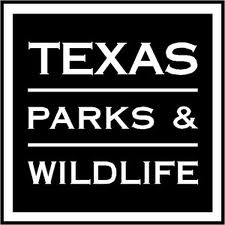 TeXAS PARKS AND WILDLIFE DEPARTMENT 2014-15 Game Bird Habitat Enhancement ProposalsTeXAS PARKS AND WILDLIFE DEPARTMENT 2014-15 Game Bird Habitat Enhancement ProposalsTeXAS PARKS AND WILDLIFE DEPARTMENT 2014-15 Game Bird Habitat Enhancement ProposalsTeXAS PARKS AND WILDLIFE DEPARTMENT 2014-15 Game Bird Habitat Enhancement ProposalsTeXAS PARKS AND WILDLIFE DEPARTMENT 2014-15 Game Bird Habitat Enhancement ProposalsTeXAS PARKS AND WILDLIFE DEPARTMENT 2014-15 Game Bird Habitat Enhancement ProposalsApplicant InformationApplicant InformationApplicant InformationApplicant InformationApplicant InformationApplicant InformationUpland Game Bird Habitat Proposal     Migratory Game Bird Habitat Proposal (check one)Upland Game Bird Habitat Proposal     Migratory Game Bird Habitat Proposal (check one)Upland Game Bird Habitat Proposal     Migratory Game Bird Habitat Proposal (check one)Upland Game Bird Habitat Proposal     Migratory Game Bird Habitat Proposal (check one)Upland Game Bird Habitat Proposal     Migratory Game Bird Habitat Proposal (check one)Upland Game Bird Habitat Proposal     Migratory Game Bird Habitat Proposal (check one)Date: Date: Date: Date: Date: Date: Project Title:      Project Title:      Project Title:      Project Title:      Project Title:      Project Title:      General Location (attach map):      General Location (attach map):      General Location (attach map):      General Location (attach map):      General Location (attach map):      General Location (attach map):      County:        County:        County:        County:        County:        County:        GPS Coordinates (UTMs):     GPS Coordinates (UTMs):     GPS Coordinates (UTMs):     GPS Coordinates (UTMs):     GPS Coordinates (UTMs):     GPS Coordinates (UTMs):     Applicant Name(s):      Applicant Name(s):      Applicant Name(s):      Applicant Name(s):      Applicant Name(s):      Applicant Name(s):      Applicant Title:      Applicant Title:      Applicant Title:      Applicant Title:      Applicant Title:      Applicant Title:      Agency/Organization:        Agency/Organization:        Agency/Organization:        Agency/Organization:        Agency/Organization:        Agency/Organization:        Address:      Address:      Address:      Address:      Address:      Address:      City:       City:       State:      State:      ZIP Code:      ZIP Code:      Email:      Email:      Cell Phone:      Cell Phone:      Office Phone:      Office Phone:      PROJECT INFORMATIONPROJECT INFORMATIONPROJECT INFORMATIONPROJECT INFORMATIONPROJECT INFORMATIONPROJECT INFORMATIONProject Type:       Project Type:       Project Type:       Project Type:       Project Type:       Project Type:       Size of Project Area and Treatment Site(s):       Size of Project Area and Treatment Site(s):       Size of Project Area and Treatment Site(s):       Size of Project Area and Treatment Site(s):       Size of Project Area and Treatment Site(s):       Size of Project Area and Treatment Site(s):       Implementation Schedule:       Implementation Schedule:       Implementation Schedule:       Implementation Schedule:       Implementation Schedule:       Implementation Schedule:       PROPOSED BUDGET (attach specific budget worksheet provided)PROPOSED BUDGET (attach specific budget worksheet provided)PROPOSED BUDGET (attach specific budget worksheet provided)PROPOSED BUDGET (attach specific budget worksheet provided)PROPOSED BUDGET (attach specific budget worksheet provided)PROPOSED BUDGET (attach specific budget worksheet provided)Requested TPWD FundsMatching/Cooperator Funds1Matching/Cooperator Funds1In-Kind Services Estimated Values2In-Kind Services Estimated Values2Total Project Cost$      $      $      $      $      $      1 List the source of Matching/Cooperator Funds below (e.g., university funds, salaries, NWTF Challenge Grant, private landowner, etc.):       1 List the source of Matching/Cooperator Funds below (e.g., university funds, salaries, NWTF Challenge Grant, private landowner, etc.):       1 List the source of Matching/Cooperator Funds below (e.g., university funds, salaries, NWTF Challenge Grant, private landowner, etc.):       1 List the source of Matching/Cooperator Funds below (e.g., university funds, salaries, NWTF Challenge Grant, private landowner, etc.):       1 List the source of Matching/Cooperator Funds below (e.g., university funds, salaries, NWTF Challenge Grant, private landowner, etc.):       1 List the source of Matching/Cooperator Funds below (e.g., university funds, salaries, NWTF Challenge Grant, private landowner, etc.):       2 Detail the type of In-Kind Services below (e.g., volunteer time, personal equipment, other value added services or materials, etc.):       2 Detail the type of In-Kind Services below (e.g., volunteer time, personal equipment, other value added services or materials, etc.):       2 Detail the type of In-Kind Services below (e.g., volunteer time, personal equipment, other value added services or materials, etc.):       2 Detail the type of In-Kind Services below (e.g., volunteer time, personal equipment, other value added services or materials, etc.):       2 Detail the type of In-Kind Services below (e.g., volunteer time, personal equipment, other value added services or materials, etc.):       2 Detail the type of In-Kind Services below (e.g., volunteer time, personal equipment, other value added services or materials, etc.):       DETAILED PROPOSAL INFORMATIONDETAILED PROPOSAL INFORMATIONDETAILED PROPOSAL INFORMATIONDETAILED PROPOSAL INFORMATIONDETAILED PROPOSAL INFORMATIONDETAILED PROPOSAL INFORMATIONTarget Species:      Target Species:      Target Species:      Target Species:      Target Species:      Target Species:      Habitat Types and Area Description (attach map with project site):       Habitat Types and Area Description (attach map with project site):       Habitat Types and Area Description (attach map with project site):       Habitat Types and Area Description (attach map with project site):       Habitat Types and Area Description (attach map with project site):       Habitat Types and Area Description (attach map with project site):       Project Objectives:       Project Objectives:       Project Objectives:       Project Objectives:       Project Objectives:       Project Objectives:       Project Strategies:      Project Strategies:      Project Strategies:      Project Strategies:      Project Strategies:      Project Strategies:      Project Monitoring Plan:       Project Monitoring Plan:       Project Monitoring Plan:       Project Monitoring Plan:       Project Monitoring Plan:       Project Monitoring Plan:       Project Continuation Potential:      Project Continuation Potential:      Project Continuation Potential:      Project Continuation Potential:      Project Continuation Potential:      Project Continuation Potential:      Habitat Management Experience:       Habitat Management Experience:       Habitat Management Experience:       Habitat Management Experience:       Habitat Management Experience:       Habitat Management Experience:       Strategic Game Bird Plan Goals, Objectives, and Strategies:       Strategic Game Bird Plan Goals, Objectives, and Strategies:       Strategic Game Bird Plan Goals, Objectives, and Strategies:       Strategic Game Bird Plan Goals, Objectives, and Strategies:       Strategic Game Bird Plan Goals, Objectives, and Strategies:       Strategic Game Bird Plan Goals, Objectives, and Strategies:       Research Component (if any):       Research Component (if any):       Research Component (if any):       Research Component (if any):       Research Component (if any):       Research Component (if any):       Available Habitat Management Resources:       Available Habitat Management Resources:       Available Habitat Management Resources:       Available Habitat Management Resources:       Available Habitat Management Resources:       Available Habitat Management Resources:       Additional Comments (or continued):       Additional Comments (or continued):       Additional Comments (or continued):       Additional Comments (or continued):       Additional Comments (or continued):       Additional Comments (or continued):       A map and detailed budget are required for a completed application so be certain these are part of the application.  If you have questions please contact Kevin Kraai for migratory proposals or Robert Perez for upland proposals.  Completed applications can be submitted by mail to: Deanne GonzalesTexas Parks and Wildlife4200 Smith School RoadAustin, TX  78744 or via email  to Game Bird Habitat Proposals.  Texas Parks and Wildlife Department Small Game Program thanks you for submitting a Game Bird Habitat Enhancement Proposal.A map and detailed budget are required for a completed application so be certain these are part of the application.  If you have questions please contact Kevin Kraai for migratory proposals or Robert Perez for upland proposals.  Completed applications can be submitted by mail to: Deanne GonzalesTexas Parks and Wildlife4200 Smith School RoadAustin, TX  78744 or via email  to Game Bird Habitat Proposals.  Texas Parks and Wildlife Department Small Game Program thanks you for submitting a Game Bird Habitat Enhancement Proposal.A map and detailed budget are required for a completed application so be certain these are part of the application.  If you have questions please contact Kevin Kraai for migratory proposals or Robert Perez for upland proposals.  Completed applications can be submitted by mail to: Deanne GonzalesTexas Parks and Wildlife4200 Smith School RoadAustin, TX  78744 or via email  to Game Bird Habitat Proposals.  Texas Parks and Wildlife Department Small Game Program thanks you for submitting a Game Bird Habitat Enhancement Proposal.A map and detailed budget are required for a completed application so be certain these are part of the application.  If you have questions please contact Kevin Kraai for migratory proposals or Robert Perez for upland proposals.  Completed applications can be submitted by mail to: Deanne GonzalesTexas Parks and Wildlife4200 Smith School RoadAustin, TX  78744 or via email  to Game Bird Habitat Proposals.  Texas Parks and Wildlife Department Small Game Program thanks you for submitting a Game Bird Habitat Enhancement Proposal.A map and detailed budget are required for a completed application so be certain these are part of the application.  If you have questions please contact Kevin Kraai for migratory proposals or Robert Perez for upland proposals.  Completed applications can be submitted by mail to: Deanne GonzalesTexas Parks and Wildlife4200 Smith School RoadAustin, TX  78744 or via email  to Game Bird Habitat Proposals.  Texas Parks and Wildlife Department Small Game Program thanks you for submitting a Game Bird Habitat Enhancement Proposal.A map and detailed budget are required for a completed application so be certain these are part of the application.  If you have questions please contact Kevin Kraai for migratory proposals or Robert Perez for upland proposals.  Completed applications can be submitted by mail to: Deanne GonzalesTexas Parks and Wildlife4200 Smith School RoadAustin, TX  78744 or via email  to Game Bird Habitat Proposals.  Texas Parks and Wildlife Department Small Game Program thanks you for submitting a Game Bird Habitat Enhancement Proposal.